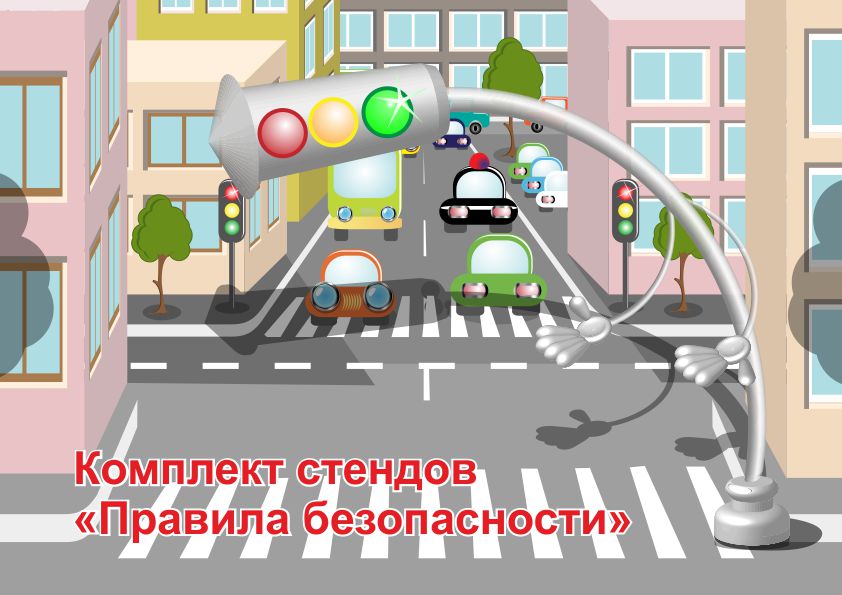 ОформлениеРазмер (мм)Техническое описаниеЦена за шт./р.1 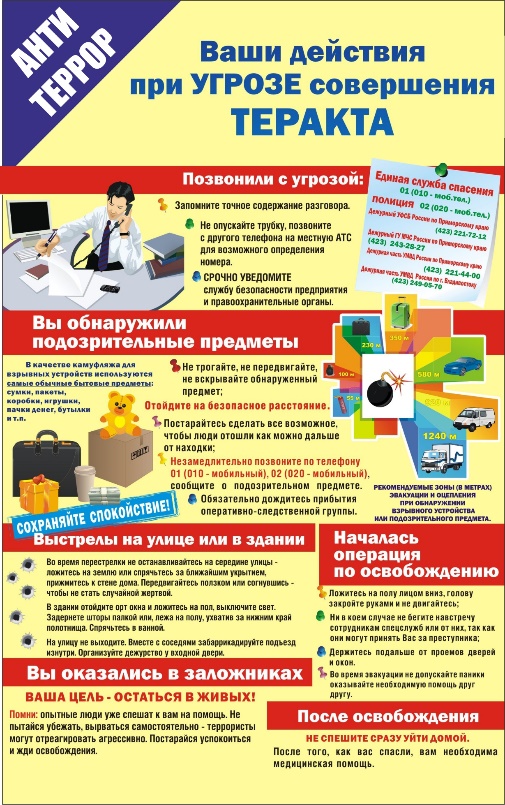 1000*1600Информационный стенд Характеристики изделия: основа ПВХ 3-5 мм с полноцветной печатью изображения разрешением 1440 dpi. Вид: настенный Обрамление: Алюминиевый профиль 3780 р.2 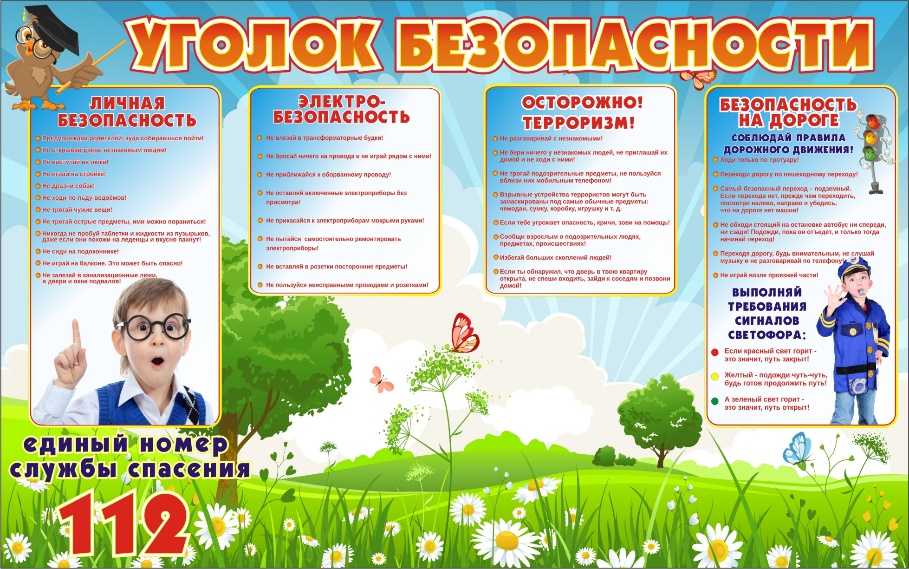 1600*1000Информационный стенд с 6-ю плоскими карманами из ПЭТ 0,2мм и перекидной информационной системой Характеристики изделия: основа ПВХ 3-5 мм с полноцветной печатью изображения разрешением 1440 dpi. Вид: настенный Обрамление: Алюминиевый профиль 3780 р.3 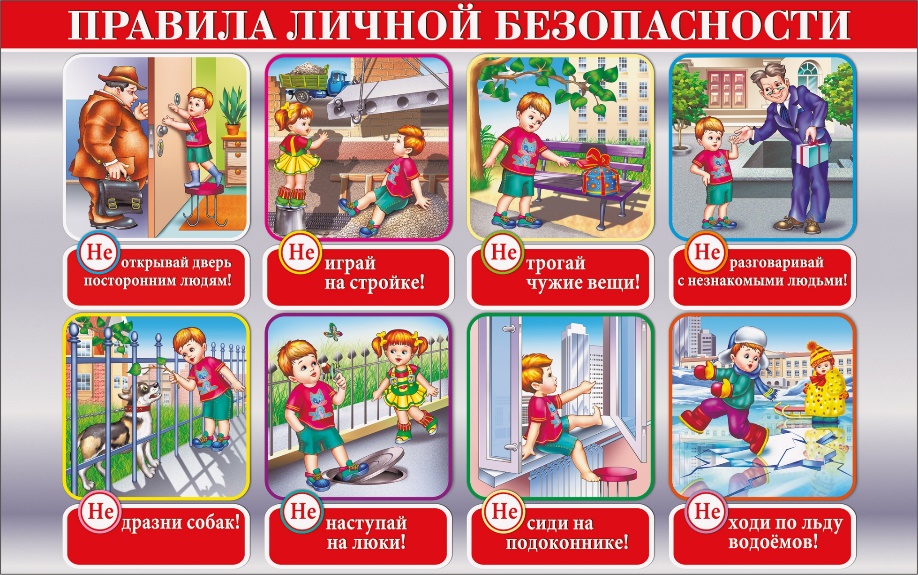 1600*1000Информационный стенд Характеристики изделия: основа ПВХ 3-5 мм с полноцветной печатью изображения разрешением 1440 dpi. Вид: настенный Обрамление: Алюминиевый профиль 3780 р. 4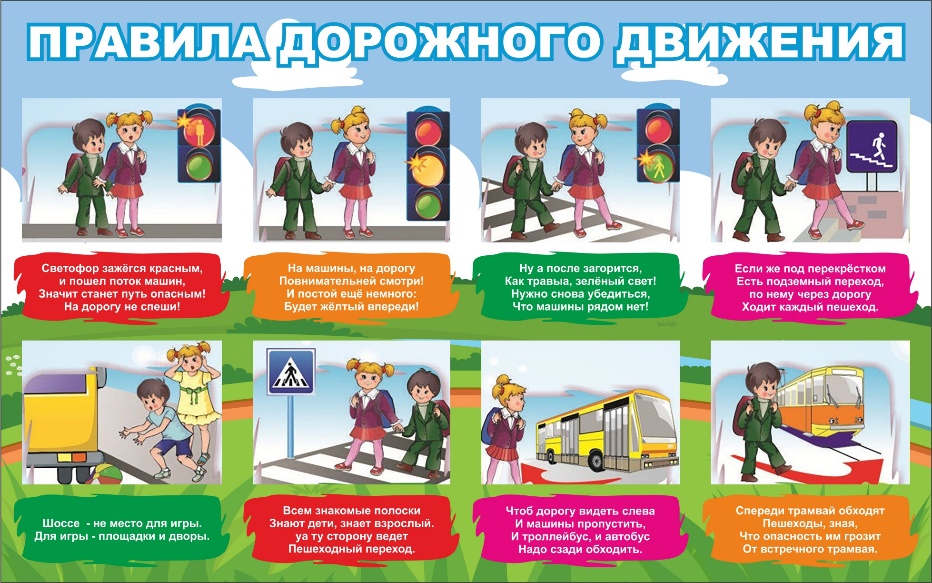 1600*1000Информационный стенд Характеристики изделия: основа ПВХ 3-5 мм с полноцветной печатью изображения разрешением 1440 dpi. Вид: настенный Обрамление: Алюминиевый профиль 3780 р. 5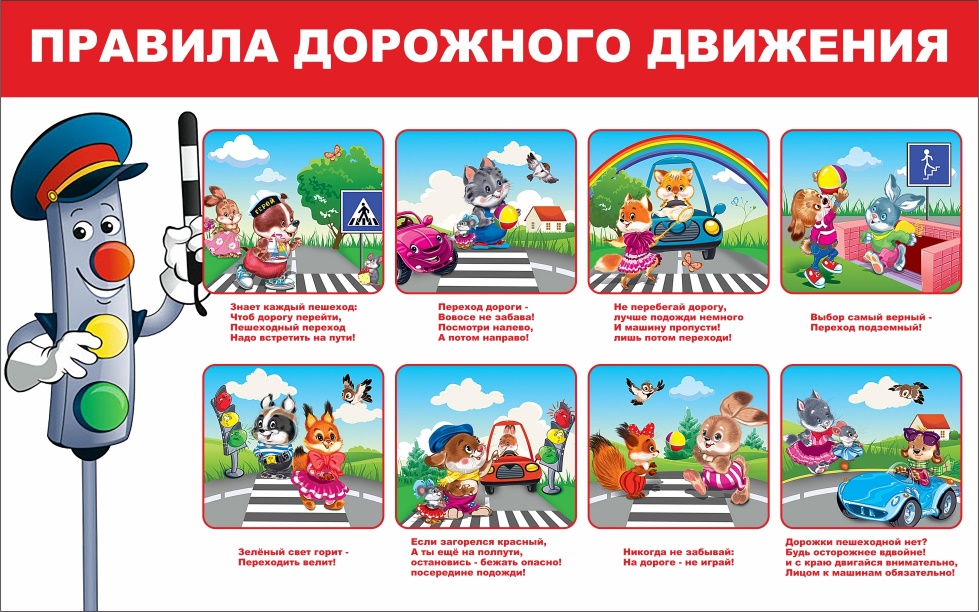 1600*1000Информационный стенд Характеристики изделия: основа ПВХ 3-5 мм с полноцветной печатью изображения разрешением 1440 dpi. Вид: настенный Обрамление: Алюминиевый профиль 3780 р.6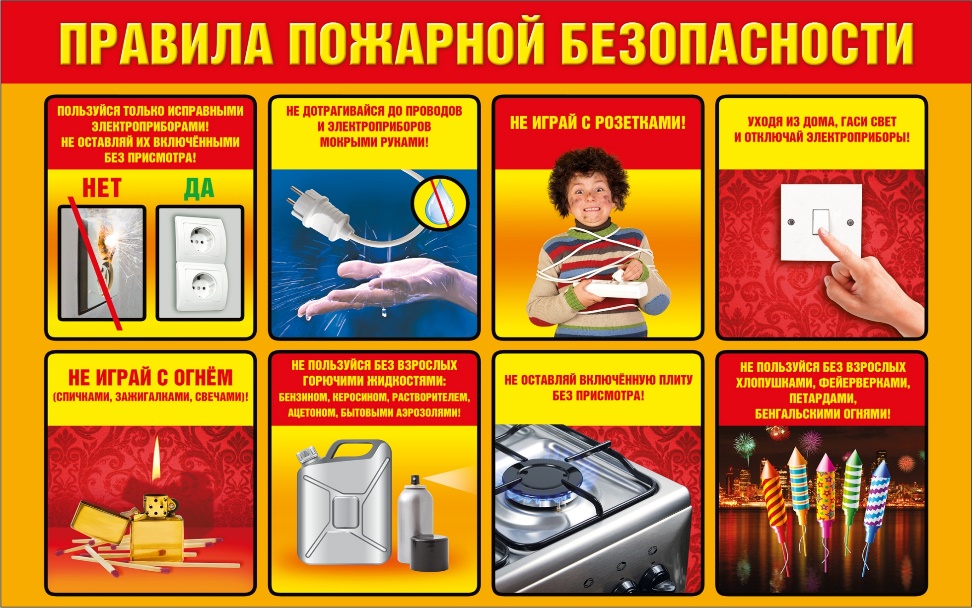 1600*1000Информационный стенд Характеристики изделия: основа ПВХ 3-5 мм с полноцветной печатью изображения разрешением 1440 dpi. Вид: настенный Обрамление: Алюминиевый профиль 3780 р.7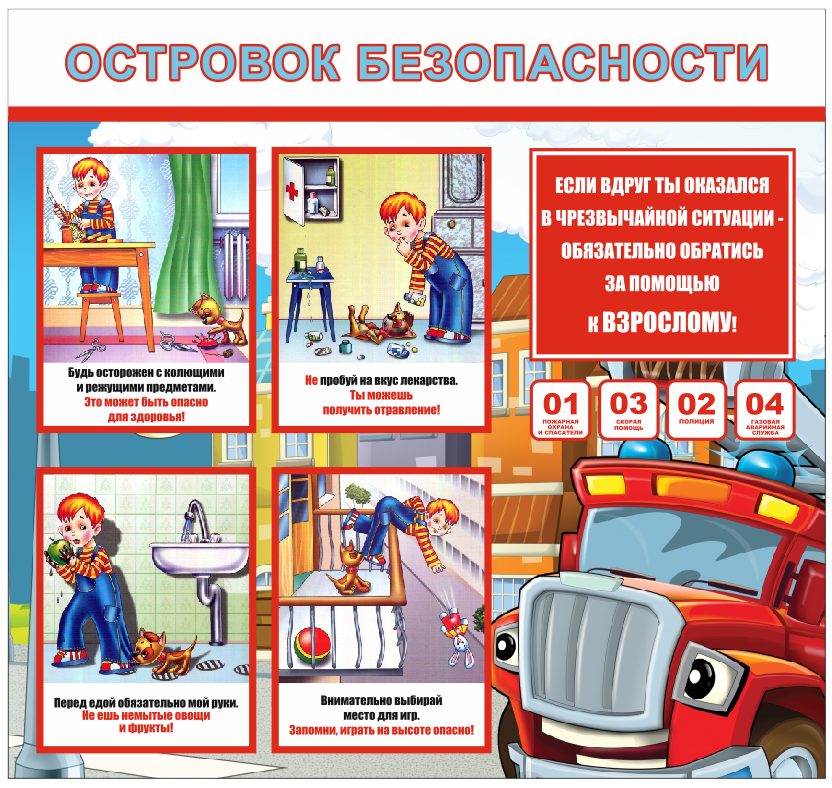 850*800Информационный стенд Характеристики изделия: основа ПВХ 3-5 мм с полноцветной печатью изображения разрешением 1440 dpi. Вид: настенный Обрамление: Алюминиевый профиль 1960 р.8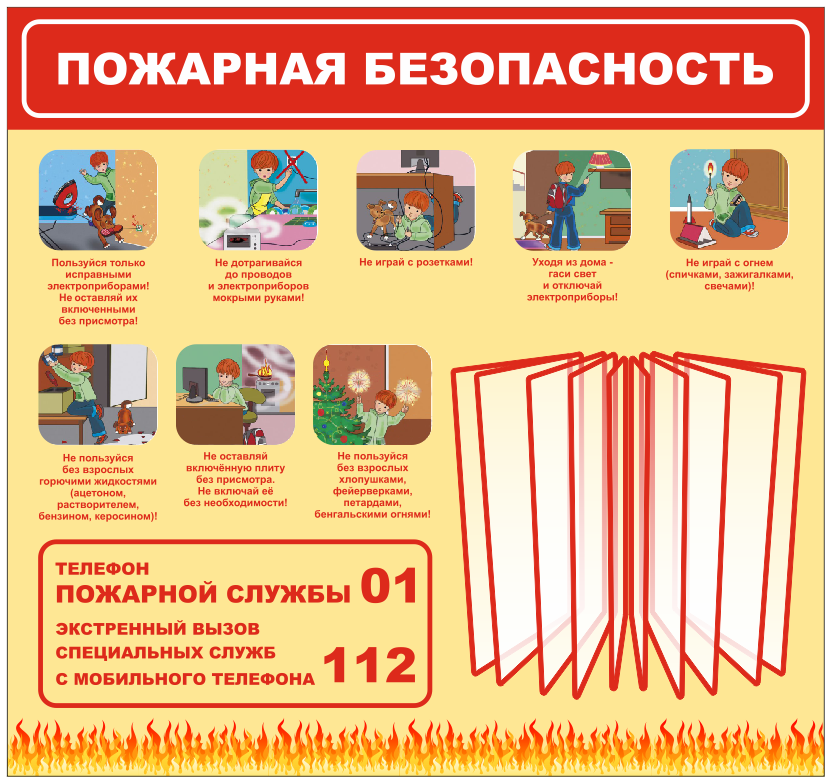 850*800Информационный стенд с перекидной информационной системой Характеристики изделия: основа ПВХ 3-5 мм с полноцветной печатью изображения разрешением 1440 dpi. Вид: настенный Обрамление: Алюминиевый профиль 3460 р.9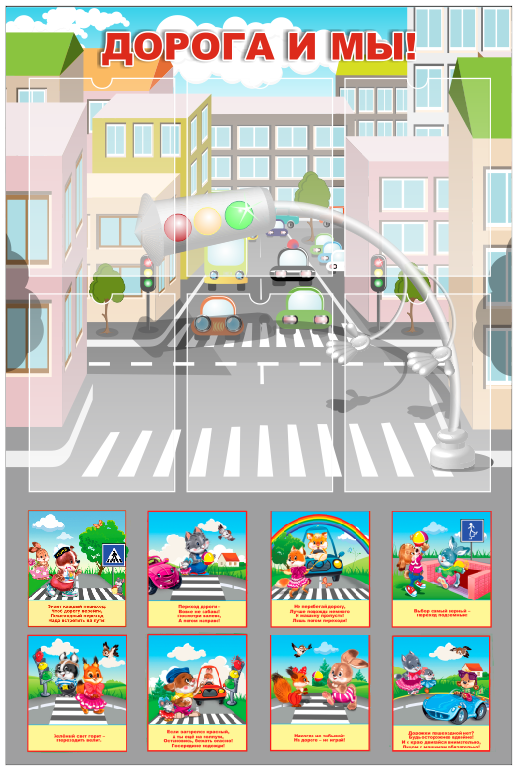 800*1200Информационный стенд с 6-ю плоскими карманами из ПЭТ 0,2мм и перекидной информационной системой Характеристики изделия: основа ПВХ 3-5 мм с полноцветной печатью изображения разрешением 1440 dpi. Вид: настенный Обрамление: Алюминиевый профиль 3300 р.10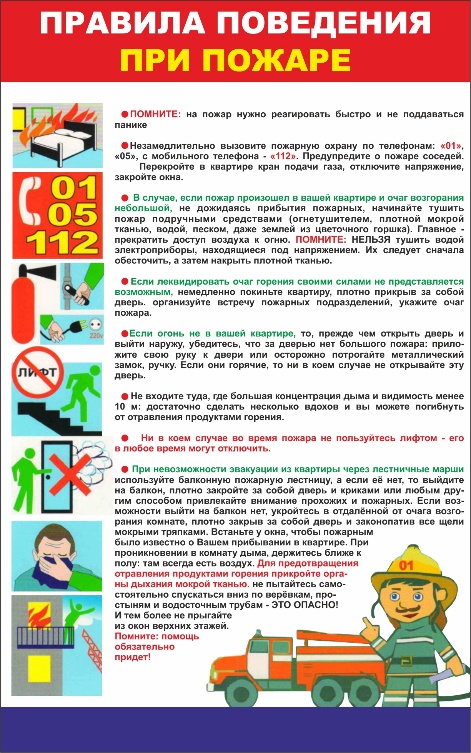 800*1200Информационный стенд Характеристики изделия: основа ПВХ 3-5 мм с полноцветной печатью изображения разрешением 1440 dpi. Вид: настенный Обрамление: Алюминиевый профиль 2700 р.